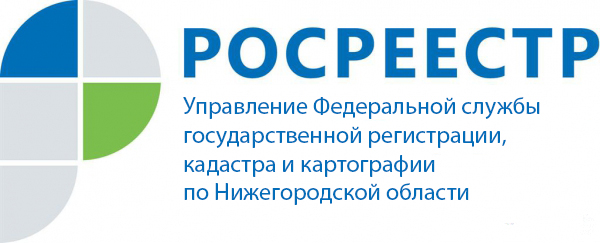 ПРЕСС-РЕЛИЗУправление Росреестра по Нижегородской областив феврале 2019 года проведет тематические "горячие" телефонные линииУправление Росреестра по Нижегородской области в феврале 2019 года проведет тематические "горячие" телефонные линии. Специалисты Управления ответят на вопросы жителей города и области по предлагаемым темам.04 февраля с 10.00 до 12.00 на вопросы граждан по теме: «Порядок оспаривания кадастровой стоимости» ответит начальник межмуниципального Сергачского отдела Осьминушкин Андрей Викторович.Телефон «горячей» линии 8 (83191) 5-30-13.06 февраля с 11.00 до 13.00 на вопросы граждан по теме: «Особенности государственной регистрации права общей долевой собственности на недвижимое имущество» ответит начальник Саровского отдела Баженова Елена Леонидовна.Телефон «горячей» линии 8 (83130) 3-35-96.07 февраля с 10.00 до 12.00 на вопросы граждан по теме: «Исполнение функции по государственному земельному надзору» ответит начальник межмуниципального отдела по Лысковскому, Воротынскому и Спасскому районам Зорков Андрей Владимирович.Телефон «горячей» линии 8 (83149) 5-12-41.11 февраля с 10.00 до 12.00 на вопросы граждан по теме: «Государственная кадастровая оценка объектов недвижимости. Проводимые оценочные мероприятия. Использование результатов» ответит начальник отдела землеустройства, мониторинга земель и кадастровой оценки недвижимости Волкова Наталья Александровна.Телефон «горячей» линии 8 (831) 411-85-73.11 февраля с 09.00 до 12.00 на вопросы граждан по теме: «Государственная регистрация  прав и кадастровый учет объектов недвижимости» ответит начальник межмуниципального отдела по Павловскому, Вачскому и Сосновскому районам Сорокина Оксана Викторовна.Телефон «горячей» линии 8 (83171) 3-26-74.11 февраля с 09.00 до 11.00 на вопросы граждан по теме: «Ответственность за нарушения земельного законодательства» ответит заместитель начальника межмуниципального Семеновского отдела Горькова Ольга Борисовна.Телефон «горячей» линии 8 (83162) 5-19-43.11 февраля с 10:00 до 12:00 на вопросы граждан по теме «Кадастровый учет и государственная регистрация прав на объекты ИЖС с учетом изменения действующего законодательства» ответит начальник межмуниципального отдела по Кстовскому и Дальнеконстантиновскому районам Соловьев Константин Владимирович.Телефон «горячей» линии 8 (83145) 4-75-08.11 февраля с 10:00 до 12:00 на вопросы граждан по теме «Оформление права собственности на индивидуальные жилые дома» ответит заместитель начальника межмуниципального отдела по Арзамасскому и Вадскому районам Пушкарева Нина Николаевна.Телефон «горячей» линии 8 (83147) 7-16-62.11 февраля с 09:00 до 11:00 на вопросы граждан по теме «Государственная регистрация права собственности на жилые помещения, приобретенные за счет кредитных средств банка или кредитной организации» ответит ведущий специалист-эксперт межмуниципального Дивеевского отдела Тиханова Елена Вячеславовна.Телефон «горячей» линии 8 (83139) 2-30-78.12 февраля с 10:00 до 12:00 на вопросы граждан по теме «Особенности государственной регистрации ипотеки в силу закона и ипотеки в силу договора. Их отличия» ответит начальник межмуниципального отдела по Балахнинскому и Чкаловскому районам Мушак Ирина Вячеславовна.Телефон «горячей» линии 8 (83144) 6-65-84.13 февраля с 10:00 до 12:00 на вопросы граждан по теме «Порядок постановки на государственный кадастровый учет и регистрации права собственности на индивидуальные жилые дома и садовые домики» ответит заместитель начальника межмуниципального отдела по Городецкому, Сокольскому и Ковернинскому районам Солнышкова Людмила Ивановна.Телефон «горячей» линии 8 (83157) 2-19-08.14 февраля с 10.00 до 12.00 на вопросы граждан по теме: «Ведение государственного фонда данных, полученных в результате проведения землеустройства» ответит начальник отдела землеустройства, мониторинга земель и кадастровой оценки недвижимости Волкова Наталья Александровна.Телефон «горячей» линии 8 (831) 411-85-73.14 февраля с 10:00 до 12:00 на вопросы граждан по теме «Предоставление государственной услуги в сфере государственного кадастрового учета и государственной регистрации объектов недвижимости в электронном виде» ответит ведущий специалист-эксперт межмуниципального Шахунского отдела Лундовских Елена Петровна.Телефон «горячей» линии 8 (83151) 2-21-31.15 февраля с 10:00 до 12:00 на вопросы граждан по теме «Отказ от права собственности на земельный участок (земельную долю)» ответит заместитель начальника межмуниципального отдела по Лысковскому, Воротынскому и Спасскому районам Чиркова Татьяна Михайловна.Телефон «горячей» линии 8 (83164) 2-12-49.18 февраля с 11:00 до 13:00 на вопросы граждан по теме «Порядок возведения и реконструкции жилых домов и садовых домиков» ответит начальник межмуниципального отдела по Кулебакскому, Навашинскому и Выксунскому районам Макарова Елена Александровна.Телефон «горячей» линии 8 (83176) 5-16-32.18 февраля с 10:00 до 12:00 на вопросы граждан по теме «Постановка на государственный кадастровый учет и государственная регистрация права собственности на жилые дома» ответит начальник межмуниципального отдела по г. Дзержинск и Володарскому району Боляева Евгения Александровна.Телефон «горячей» линии 8 (83133) 4-06-60.20 февраля с 10:00 до 12:00 на вопросы граждан по теме «Государственный кадастровый учет и регистрация прав на земельные участки» ответит начальник отдела государственной регистрации недвижимости № 2 Борисова Алена Юрьевна.Телефон «горячей» линии 8 (831) 241-09-22.22 февраля с 10:00 до 12:00 на вопросы граждан по теме «Государственная регистрация прав, возникших на основании договоров участия в долевом строительстве» ответит главный специалист-эксперт отдела правового обеспечения, по контролю (надзору) в сфере саморегулируемых организаций Зотина Дарья Сергеевна.Телефон «горячей» линии 8 (831) 430-56-15.